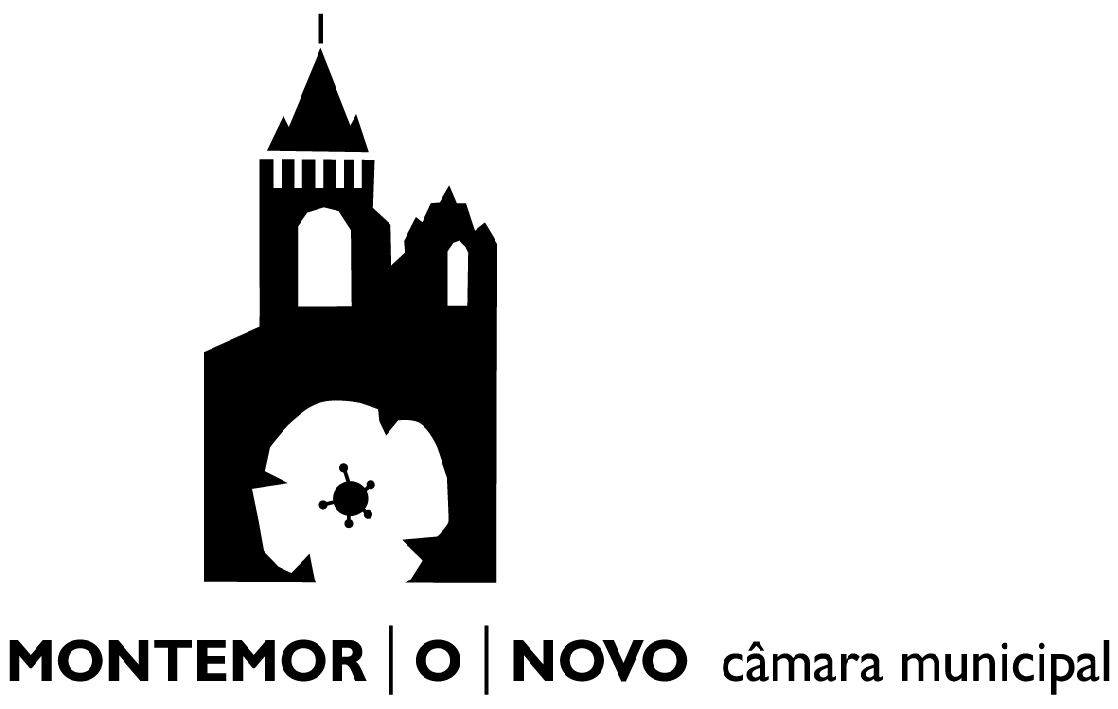  Pedido de Licença para Realização de Fogueira Com Fim Recreativo (Decreto-Lei 124/2006, de 28 de Junho, na actual redacção)  Regulamento Municipal do Uso do Fogo DAGF/SAAGDAGF/SAAGDAGF/SAAGDAGF/SAAGReg. Nº Proc NºData:Data: Data: FuncionárioFuncionário ResponsávelCoord. SAAGCoord. SAAGChefe de DivisãoChefe de DivisãoChefe de DivisãoDESPACHODESPACHODESPACHODESPACHODECISÃODECISÃOData:Data: Presidente PresidenteExmo. Senhor Presidente da Câmara Municipal de Montemor-o-Novo Identificação do Requerente (Preencher com letra maiúscula)Identificação do Requerente (Preencher com letra maiúscula)Identificação do Requerente (Preencher com letra maiúscula)Identificação do Requerente (Preencher com letra maiúscula)Identificação do Requerente (Preencher com letra maiúscula)Identificação do Requerente (Preencher com letra maiúscula)Identificação do Requerente (Preencher com letra maiúscula)Identificação do Requerente (Preencher com letra maiúscula)Identificação do Requerente (Preencher com letra maiúscula)Identificação do Requerente (Preencher com letra maiúscula)Identificação do Requerente (Preencher com letra maiúscula)Identificação do Requerente (Preencher com letra maiúscula)Identificação do Requerente (Preencher com letra maiúscula)Identificação do Requerente (Preencher com letra maiúscula)Identificação do Requerente (Preencher com letra maiúscula)Identificação do Requerente (Preencher com letra maiúscula)Identificação do Requerente (Preencher com letra maiúscula)Nome:Nome:Morada/Sede:Morada/Sede:Morada/Sede:N.ºN.ºN.º    ,	     (andar)    ,	     (andar)    ,	     (andar)Freguesia:Freguesia:Freguesia:Freguesia:Código PostalCódigo PostalCódigo Postal      -          -          -          -          -    Concelho:Concelho:Concelho:Concelho:Telefone:Telefone:Telemóvel:Telemóvel:Fax:N.º de Identificação FiscalN.º de Identificação FiscalN.º de Identificação FiscalN.º de Identificação FiscalN.º de Identificação Fiscal Bilhete de Identidade	 Cartão de Cidadão n.º Bilhete de Identidade	 Cartão de Cidadão n.º Bilhete de Identidade	 Cartão de Cidadão n.º Bilhete de Identidade	 Cartão de Cidadão n.º Bilhete de Identidade	 Cartão de Cidadão n.º Bilhete de Identidade	 Cartão de Cidadão n.º Bilhete de Identidade	 Cartão de Cidadão n.ºE-mail: Planta de Localização Comunica, nos termos do Decreto-Lei n.º 124/2006, de 28 de Junho, na actual redacção a realização de fogueira. Em:         Festividades, freguesia de      , no período de	       a      .Produtos a queimar:      Vem requerer emissão de Licença para a realização de fogueira com fim recreativo nos termos do regulamento. Montemor-o-Novo,   de  de 20  Pede deferimento,Bilhete de Identidade           Cartão de Cidadão        N.º      Conferi os dados do Bilhete de Identidade/Cartão de Cidadão.O Funcionário:                                                    , em      Notas:[ INSIRA TEXTO AQUI]